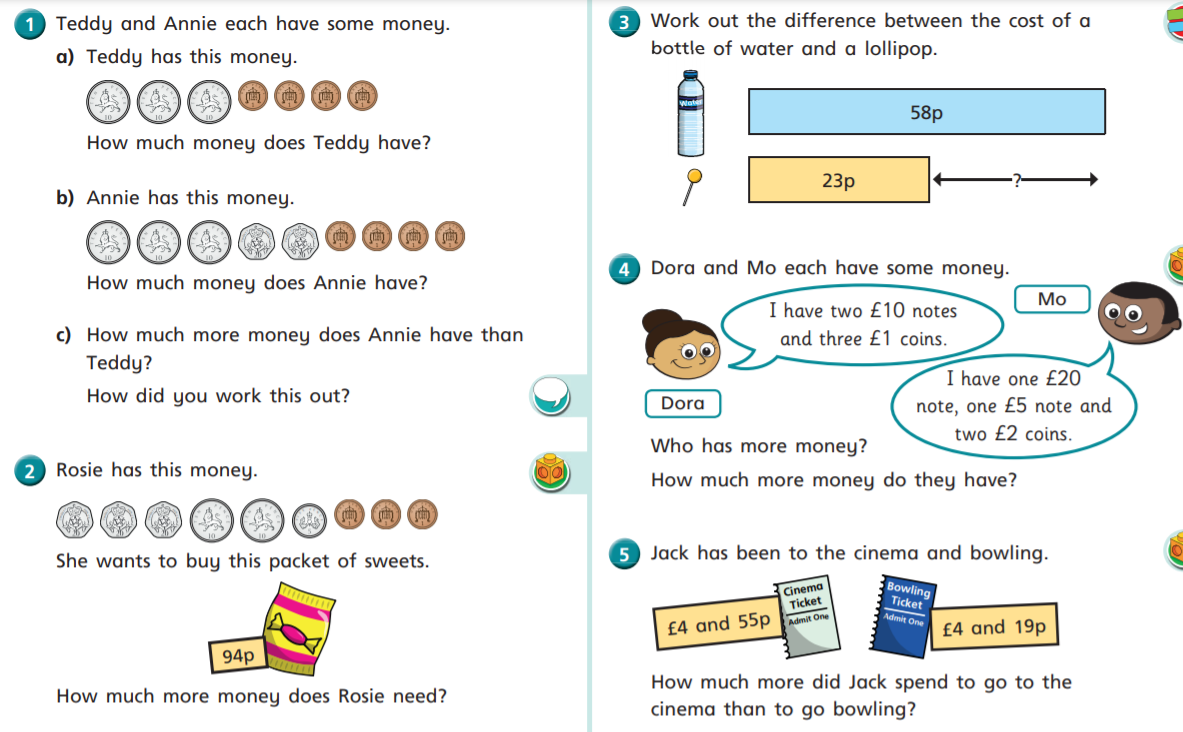 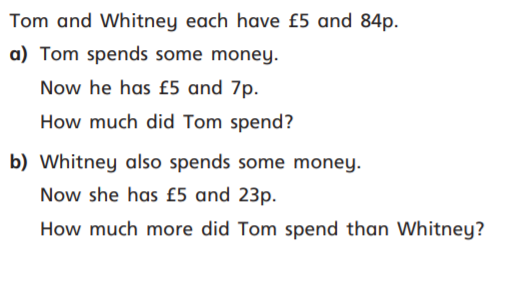 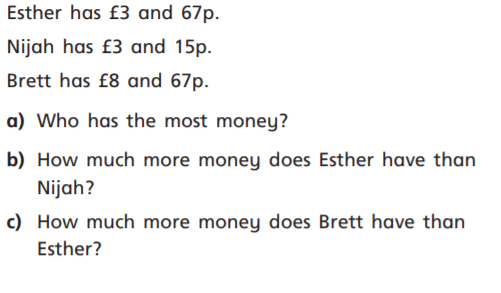 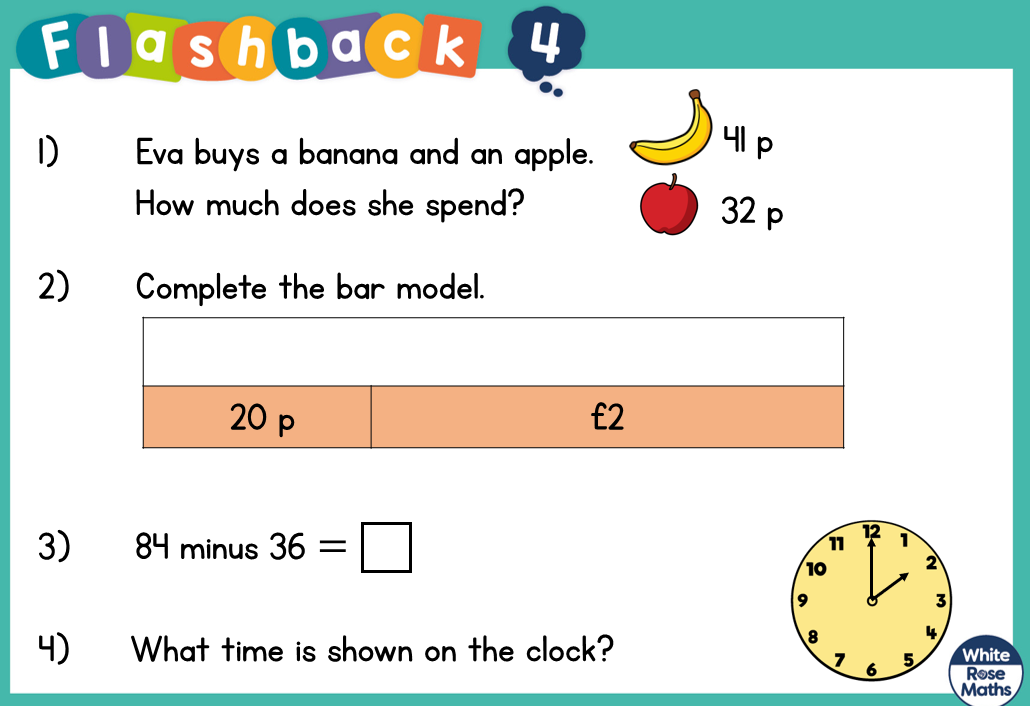 Wednesday 27th JanuaryLO: I am learning to find the difference with money.I can add coins and compare amounts.I can say how much more money is needed. I can find the difference using the bar model. I can solve problems finding the difference.